[Modèle] Trades-Documentation_FR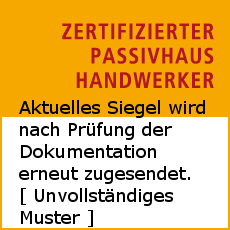 Pour le renouvellement du certificat avec les éléments suivantsCorps d‘état : xxx  [les lister ici, voir info page 2]Compilation / Compilation A Leistungserbringer / Prestataire de services (artisan)Service fourni par :B Kontaktdaten / Informations de contactC Ansichtsfoto Projekt / Photos du bâtiment[xxx Photo]Projektbezeichnung / Nom du projetInstructions importantes pour compléter ce document de projet de l'artisan :- Le Passive House Institute Darmstadt (PHI) met ce modèle à disposition sans garantie. Il n'est pas possible de réclamer des dommages et intérêts pour l'utilisation du PHI. En utilisant ce modèle, ce règlement est approuvé.- Pour CORPS D’ETAT : xxx" en haut de la page de garde, veuillez indiquer le métier pour lequel l'extension de certification Artisan Bâtiment Passif est demandée :F1 Construction de l'enveloppe - IsolationF2 Travaux de charpente - IsolationF3 Toitures - IsolationF4 Plâtre - IsolationF5 Production et installation de fenêtresF6 VentilationF7 Systèmes de chauffage et eau chaude sanitaireF8 Installation électrique à travers une couche étanche à l'air La représentation d'autres métiers (non pertinents pour l'extension)  est possible- La saisie est obligatoire aux endroits marqués par un xxx - Dans les tableaux du présent document, veuillez cocher la case correspondante :- Les informations doivent être saisies dans des tableaux vides- Veuillez supprimer le texte entre crochets après avoir rempli la documentation- Dans la version finale du document, veuillez supprimer tous les textes et caractères en bleu - Dans votre propre intérêt, nous vous invitons à mettre en page le document de manière avantageuseD  Kurzbeschreibung der Arbeiten / 
Brève description des travaux effectuésDescription générale des travaux de construction du projetDans la langue du paysDescription générale des travaux du projetTraduction en anglais, si la langue du pays n'est pas l'anglais E Allgemeine Projekt-Angaben / 
Informations générales sur le projetE1	Das Gebäude ist ein Passivhaus / Le bâtiment est-il labellisé passif ?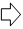 	Energetischer Standard eines durch das PHI zertifizierten Passivhauses /	Label atteint :E2 Das Gebäude ist kein vom PHI zertifiziertes Passivhaus /  Le bâtiment n'est pas Labellisé bâtiment passif PHI.Klimazone, bitte ankreuzen / Zone climatique, veuillez cocher la case correspondantePour la sélection, voir www.passivehouse-trades.org)Objekttyp / Type de bâtiment Anzahl Wohn- und Nutzungseinheiten / Nombre de logementsKonstruktionsart / Type de constructionLüftungsanlage / Système de ventilation[si elle est connue et si elle existe / si elle est connue et si elle existe].Art der Beheizung / Type de chauffage[wenn bekannt / si connu]Warmwasserbereitung / Production d'eau chaude[wenn bekannt / si connu]Sonstige Ressourcen sparende Haustechnikanlagen (Photovoltaik und ähnliches) / Autres systèmes techniques économisant les ressources (Photovoltaïque et similaires)[wenn bekannt / si connu]Planer der Hochbaumaßnahme / Concepteur de l’enveloppe bâtiment[freiwillige Angabe / Information optionnelle]Ersteller der Haustechnikplanung / Ingénieur systèmes techniques du bâtiment [freiwillige Angabe / Information optionnelle]F Dokumentation nach Gewerk /  Documentation selon les corps d’état[Vous trouverez ci-dessous les corps d’états qui doivent être documentés, subdivisés par métier. Veuillez supprimer les métiers qui ne sont pas nécessaires. Les informations nécessaires sont prédéfinies différemment selon le métier. Voir l'exemple de documentation en complément]F1 Rohbau - Dämmung /  Enveloppe - IsolationF2 Zimmermannsarbeiten - Dämmung / Charpente - IsolationF3 Dachdeckung - Dämmung / Couverture - IsolationF4 Putz - Dämmung /  Plâtre/enduit - IsolationF5 Fensterbau und Montage / Mise en oeuvre de fenêtresF6 Lüftung    /  VentilationF7 Systèmes de chauffage et d'   eau chaude / Systèmes de chauffage / ECSF8 Installation électrique à travers une couche étanche à l'air / Installation électrique à travers une couche étanche à l'airG Demandeur du renouvellement [Ceci ne sera pas publié]Je confirme par la présente que les informations fournies dans la présente documentation sur les corps d’état sont correctes.__________________ _________ 		__________________ _________ Lieu - Date					SignatureNachname / Nomxxxvorname / PrénomxxxBeruf / ProfessionxxxFestnetz / Numéro de téléphone fixexxxPratique / Numéro de téléphone portablexxxE-mailxxxSite web xxx xxxStadt / VillexxxPostleitzahl / Code postalxxxLand / PaysxxxPassivhaus Neubau / Bâtiment passif neuf Passivhaus im Bestand / Rénovation bâtiment passif - EnerPHitXPHI-Energiesparhaus / Bâtiment sobre en énergieOui Numéro d'identification[si "oui", veuillez l‘indiquer]Passivhaus Neubau / Bâtiment passif neufPassivhaus im Bestand / EnerPHit - Bâtiment passif rénovéPHI-Energiesparhaus / BaSE - bâtiment sobre en énergieOui [si "oui", des informations complémentaires sont requises dans la section F]Arktisch / Arctique Kalt / Froid Modéré-froid /Tempéré froid Tempéré chaud / Tempéré chaud Chaleureux Heiß / Chaud Sehr heiß / Très chaud Einfamilienwohnhaus / Maison individuelleMehrfamilienhaus / Immeuble de logements collectifsNichtwohngebäude / Bâtiment non résidentielMassivbauweise / Construction LourdeMischkonstruktion / Construction mixteLeichtkonstruktion / Construction légèreMit Wärmerückgewinnung / Avec récupération de chaleurReine Abluftanlage / Ventilation à extraction uniquement Zentralgerät / Ventilation centraliséeDezentrale Geräte / Ventilation décentraliséeSonstige Anlage / Autre type de systèmeArt der Heizung / Type de chauffageArt der Bereitung / Type de production d'eau chaudeSonstige Anlagen/ Autres systèmes1Documentation des matériaux / détails / photos de la base / connexion du sous-sol[Photographies, description des matériaux et détails avec la valeur U du plafond ou de la dalle de plancher du sous-sol. Veuillez joindre en annexe le calcul de la valeur U ou la référence de la source. ]2Comme alternative à la connexion de plancher bas: Documentation des matériaux, détails et photographies des travaux d'isolation effectués pour le mur extérieur[Avec la valeur U du mur extérieur. Veuillez joindre en annexe le calcul de la valeur U ou la référence de la source ] 3Si disponible :Documentation des matériaux/détails/photographies du passage des câbles1Photographies des matériaux/documentation détaillée des travaux de menuiserie et d'isolation qui ont été effectués, photographies des travaux généraux et des zones spécifiques compliquées[Avec des valeurs U. Veuillez joindre en annexe le calcul de la valeur U ou une référence de la source. ]2Si disponible : Documentation des matériaux / details / photographies des raccordements de la couche d'étanchéité à l'air au niveau des fenêtres des murs et du toit3Si disponible : Une copie du rapport de test d’étanchéité à l’air avec la valeur n50 ≤ 0.6 h-11Documentation des matériaux / details / photographies des travaux de couverture et d'isolation, photographies des travaux généraux et des endroits difficiles[Avec la valeur U. Veuillez joindre en annexe le calcul de la valeur U ou la référence de la source]	2Si disponible : Documentation des matériaux/détails/photographies ou dessins des raccordements de la couche étanche au vent au niveau des fenêtres des murs et du toit en maçonnerie1Documentation des matériaux / details / photos des travaux d'isolation avec la surface en plâtre en général et dans les endroits difficiles, de préférence avec représentation de la couche étanche à l'air[Avec la valeur U. Veuillez joindre en annexe le calcul de la valeur U ou la référence de la source. ]2Photographies des matériaux / documentation détaillée de la maison passive raccordements appropriés des fenêtres depuis l'extérieur (le cas échéant, isolation s'étendant sur les cadres de fenêtres) 3Si disponible : Photographies des matériaux / documentation détaillée ou dessins de la maison passive raccordements de fenêtres appropriés de l'intérieur 4Si disponible : Une copie du rapport de test d’étanchéité à l’air avec la valeur n50 ≤ 0.6 h-11Photographies de l'installation et/ou des travaux terminés pour la fenêtre installée en tant que composant adapté à une maison passive, y compris la couche d'étanchéité à l'air terminée[Avec la valeur U de la fenêtre installée ou de la fenêtre désinstallée, respectivement les valeurs Uf, Ug et g. Veuillez joindre en annexe la référence du calcul ou de la source. ]2Détail de l'installation dessiné et/ou esquissé avec représentation de la position de la fenêtre par rapport à l'isolation3Si disponible : Informations sur les valeurs de pont thermique calculées ou mesurées (ψ-value)4Si disponible : Une copie du rapport de test d’étanchéité à l’air avec la valeur n50 ≤ 0.6 h-11Photographies des matériaux / documentation détaillée de l'installation et/ou des travaux achevés [Indiquer la référence du modèle avec les valeurs caractéristiques obtenues, avec verification / fiche technique jointe. En général : systèmes d'air soufflé et d'air extrait avec récupération de chaleur d'au moins 75 %, puissance maximale de 0,45 W/m3h]2Schéma ou plans d'installation sous forme de texte ou de visuels donnant une vue d'ensemble des éléments. Si c’est illisible ci-dessous, joindre tant que pièce jointe à la documentationSi disponible : Informations sur les silencieux et les valves3Si disponible : Rapport de mise en service de la ventilation. Egalement possible en tant que pièce jointe à la documentation1Photographies des matériaux / documentation détaillée de l'installation et/ou des travaux réalisés [Indiquer la référence du modèle et décrire la production, la distribution et l’émission].2Schéma ou plans d'installation sous forme de texte ou de visuelsSi c’est illisible ci-dessous, joindre en tant que pièce jointe à la documentationSi disponible : informations sur le parcours des conduits.3Feuilles de résultats minimes du calcul du bilan PHPP ou du certificat énergétique de droit public. Dans des cas exceptionnels, estimation sur la base de la facturation annuelle de la consommation1Photographies des matériaux / documentation détaillée de l'installation et/ou des travaux réalisés pour les installations électriques étanches à l'air (Prises de courant, passages de câbles et autres travaux) 2Si disponible : Une copie du rapport de test d’étanchéité à l’air avec la valeur n50 ≤ 0.6 h-1